AGENDAședinței Consiliului  Regional pentru Dezvoltare SudLocul şi data desfăşurării: or. Cimişlia, 20 ianuarie 2012, ora 10.00bd. Ștefan cel Mare, 12,  Consiliul Raional Cimișlia, et. II, Sala mare.MINISTERULDEZVOLTĂRII REGIONALEŞI CONSTRUCŢIILORAL  REPUBLICII MOLDOVAМИНИСТЕРСТВОPЕГИОНАЛЬНОГО РАЗВИТИЯИ СТРОИТЕЛЬСТВА РЕСПУБЛИКИ МОЛДОВА                          AGENŢIA                                                                                       АГЕНТСТВODE DEZVOLTARE REGIONALĂ SUD                                        РЕГИОНАЛЬНОГО РАЗВИТИЯ ЮГ                          AGENŢIA                                                                                       АГЕНТСТВODE DEZVOLTARE REGIONALĂ SUD                                        РЕГИОНАЛЬНОГО РАЗВИТИЯ ЮГ                          AGENŢIA                                                                                       АГЕНТСТВODE DEZVOLTARE REGIONALĂ SUD                                        РЕГИОНАЛЬНОГО РАЗВИТИЯ ЮГRepublica Moldova, MD-4101 or. Cimişlia, bld. Ştefan cel Mare, 12Tel.. +373 241 2 62 86, Fax. +373 241 2 62 86, Email: adrsud@gmail.comRepublica Moldova, MD-4101 or. Cimişlia, bld. Ştefan cel Mare, 12Tel.. +373 241 2 62 86, Fax. +373 241 2 62 86, Email: adrsud@gmail.comRepublica Moldova, MD-4101 or. Cimişlia, bld. Ştefan cel Mare, 12Tel.. +373 241 2 62 86, Fax. +373 241 2 62 86, Email: adrsud@gmail.comTimpulSubiectul9.30-10.00  Înregistrarea participanților10.00-10.15Cuvînt de deschiderePreședintele Consiliului Regional pentru Dezvoltare SudReprezentantul Ministerului Dezvoltării Regionale și Construcțiilor 10.15- 10.40Cu privire la audierea Raportului de activitate al Agenției de Dezvoltare Regională Sud pentru anul 2011Maria Culeșov, director ADR Sud10.40-11.10Cu privire la audierea Raportului privind implementarea proiectelor de dezvoltare regională pe parcursul anului 2011Eugen Lupaşcu, şef Secţie management proiecte, ADR Sud11.10-11.30Cu privire la aprobarea Planului de activitate al ADR Sud pentru anul 2012Tatiana Aramă, șef Secție planificare strategică și programare. ADR Sud11.30-11.50Cu privire la aprobarea Devizului cheltuielilor de organizare şi funcţionare a ADR Sud pentru anul 2012 Olga Zlati, șef Secției financiare şi achiziţii publice ADR Sud11.50-12.10Cu privire la modificarea şi completarea Planului Operaţional Regional Sud 2010-2012Eugen Lupaşcu, şef Secţie management proiecte ADR SudTatiana Aramă, șef Secție planificare strategică și programare. ADR Sud12.10-12.30Cu privire la înaintarea proiectelor spre examinare Consiliului Naţional de Coordonare a Dezvoltare Regională pentru a fi finanțate din Fondul Naţional de Dezvoltare Regională în anul 2012.Eugen Lupaşcu, şef Secţie management proiecte ADR Sud12.30-13.00Concluzii şi recomandări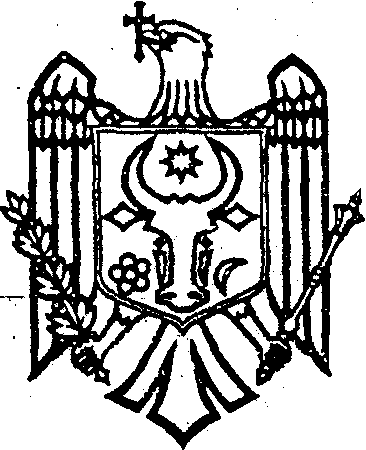 